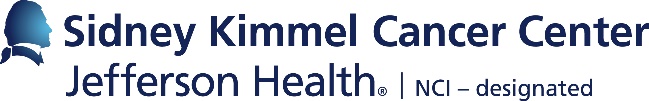 Protocol Facilitation Committee Review Form (Resubmission)All cancer protocols that require consent (written and/or verbal) must be submitted to the Protocol Facilitation Committee after MDG approval and before PRMC submission. Center City Facilitation Committee meeting is held online via Zoom every Monday at 1pm.Protocols to be reviewed by this committee must follow the Protocol Facilitation Committee Policies and Procedures document and the instructions below: The protocol has been MDG approved and we have been selected as a participating site.Please complete this form pages 1-6 only, and email it and the MDG approved protocol to facilitation.committee@jefferson.edu for Center City or the PM at an Advanced Care Hub.  If there is a lab manual or pharmacy manual available, please submit those as well.  The deadline for submission to the committees is one week prior to the meeting (i.e. Center City deadline is end of business on the Tuesday @3pm before the meeting).Questions marked with an asterisk must be answered to assist with trial prioritizationA representative from the clinical group coordinating this protocol must be present for the meeting. Note, if no representation is present for the meeting, the trial will be tabled and placed on the next available meeting agenda. Trials opening at non-Jefferson owned institutions: complete “The Multi-site Clinical Study Review Form” under TJU Policy 127.51 https://tjuh3.jeffersonhospital.org/policy/index.cfm/universitypnp/view/id/258717 and the abbreviated PFC form found in the SKCC intranet start-up section at https://ewebapp01pa.jefferson.edu/intranet/clinicaltrials/pfc.php  If you have questions, please email:  facilitation.committee@jefferson.edu Facilitation Committee Review Outcome:  ApprovedThe study is approved for eventual activation at TJU or controlled affiliate as submitted and with no additional comments. The PI will receive an approval letter. Contingent ApprovalThe study review results in concerns that require a PI response. PI will receive a letter requesting a written response to the concerns with in two weeks of receipt of the letter. Upon receipt of a successful response (as determined by the FC Coordinator, FC Chair, or the original reviewers affected, if necessary), the PI will receive a final approval letter. If the PI does not respond to the concerns within 30 days, the study may be sent back to the MDG at the discretion of the FC Chair. The FC Chair will inform the CRLC.   DeferredSignificant revisions to the study are necessary. PI will receive a letter requesting a written response to the concerns for re-submission and re-review at a full committee meeting. Relevant MDG Committee Leaders (if applicable) will be copied on the notification.If the PI does not respond to the concerns within 30 days, the study may be sent back to the MDG at the discretion of the FC Chair. The FC Chair will inform the CRLC.  DisapprovedTJU or controlled affiliates do not have the facilities or the resources to conduct the trial satisfactorily to the high quality expectations of the SKCC.  PI will receive a letter with actions identified. Relevant MDG Committee Leaders (if applicable) will be copied on the notification. TabledThere was no representation present during the review of the trial to answer questions/concerns or there was significant number of department committee members who did not provide input. The trial will be placed on the next available meeting agenda and will be re-reviewed.Comments:(To be completed by FC Coordinator)Protocol Submission Date: Facilitation Committee Meeting date:Resubmission Purpose/ Study updates:Submitter to completeSubmitter to completeMDGMDG approval dateProtocol JT NumberLocation (check all that apply) Jefferson - Abington      Jefferson - NE         Jefferson - NJ      Jefferson – Center City    Jefferson – Methodist         Jefferson – Einstein Other:______________________Protocol TitlePhase of StudyPrincipal Investigator (PI)Project ManagerClinical Research Coordinator Data ManagerLead Regulatory Coordination  SKCC Protocol Support Unit       Other department name:  _____________Sponsor(Regulatory Sponsor, not funding Sponsor) TJU IIT     External IIT Institution Name: ______________________     Industry/Device Sponsor Name: ________________    NCTN group name: _____________  ETCTN Lead Institution Name: _____________  OTHER group name (Consortiums etc): _____________Participant Population (healthy, disease, newly dx’d, relapsed, etc)Total (overall) accrual at JeffersonNumber of Participants to be enrolled per year at each locationJefferson – Center City: __________Jefferson – Methodist: ___________Jefferson – Abington: __________Jefferson – NE: __________Jefferson – Einstein: ____________Jefferson – NJ: __________SKCC Network Sites: __________Community members/Non-Jefferson patients:_________Other Non-Jefferson Sites:_____________* What is the sponsor’s estimated timeline for recruitment Start Date:End Date:* Current National Accrual StatusHas the study been activated by the sponsor?    Yes        NoTotal (overall) accrual in the study: _____ of _____ * Date for study completion What is the anticipated Jefferson activation date? Jefferson Led IIT Multisite(This does not include TJU controlled affiliates and SKCC network sites) Yes   NoIf yes, STOP and complete the Multi-site Clinical Study Review Form under TJU Policy 127.51.https://tjuh3.jeffersonhospital.org/policy/index.cfm/universitypnp/view/id/256607AND complete the Abbreviated Version of this form found in the SKCC Document LibraryCHOOSE THE TYPE OF TRIALCHOOSE THE TYPE OF TRIALNON- Interventional Trials: Defined by the NCI:Studies in human beings in which biomedical and/or health outcomes are assessed in pre-defined groups of individuals. Subjects in the study may receive diagnostic, therapeutic, or other interventions, but the investigator does not assign specific interventions to the subjects of the study.The non-interventional category includes observational and ancillary/correlative studies:Observational. Studies among cancer patients and healthy populations that involve no interventions or alteration of the participants. Biomedical and/or health outcome(s) are assessed in pre-defined groups of participants. The participants in the study may receive diagnostic, therapeutic, or other interventions but the investigator of the observational study is not responsible for assigning specific interventions to the participants of the study.Ancillary-Correlative. A trial that is secondary to another trial, or a type of trial that tests for a relationship between a condition and a potential causal factor of the condition.Ancillary. Studies that are stimulated by, but are not a required part of, a main clinical trial/study, and that utilize patient or other resources of the main trial/study to generate information relevant to it. Ancillary studies must be linked to an active clinical research study and should include only patients accrued to that clinical research study. Report only those studies that can be linked to individual patient or participant data.Correlative. Laboratory-based studies using specimens to assess cancer risk, clinical outcomes, response to therapies, etc. Report only those studies that can be linked to individual patient or participant data.NON- Interventional Trials: Defined by the NCI:Studies in human beings in which biomedical and/or health outcomes are assessed in pre-defined groups of individuals. Subjects in the study may receive diagnostic, therapeutic, or other interventions, but the investigator does not assign specific interventions to the subjects of the study.The non-interventional category includes observational and ancillary/correlative studies:Observational. Studies among cancer patients and healthy populations that involve no interventions or alteration of the participants. Biomedical and/or health outcome(s) are assessed in pre-defined groups of participants. The participants in the study may receive diagnostic, therapeutic, or other interventions but the investigator of the observational study is not responsible for assigning specific interventions to the participants of the study.Ancillary-Correlative. A trial that is secondary to another trial, or a type of trial that tests for a relationship between a condition and a potential causal factor of the condition.Ancillary. Studies that are stimulated by, but are not a required part of, a main clinical trial/study, and that utilize patient or other resources of the main trial/study to generate information relevant to it. Ancillary studies must be linked to an active clinical research study and should include only patients accrued to that clinical research study. Report only those studies that can be linked to individual patient or participant data.Correlative. Laboratory-based studies using specimens to assess cancer risk, clinical outcomes, response to therapies, etc. Report only those studies that can be linked to individual patient or participant data.Is this a Non-Interventional trial? Yes   No (if no, skip to interventional below) If yes, indicate what type of Non-interventional study: Observational   Ancillary  CorrelativeStudy Procedures Interviews  Focus Groups  Survey  Blood/Saliva  Other_________Person(s) responsible for conducting study procedures mentioned abovePlease specify any specialized study equipment or other device required by protocol? (audio recorders, ipads, etc.)Complete Data Analysis section if this is an investigator initiated trial only: Identify staff/faculty member who will be analyzing data: Type of analysis:                              Qualitative      Quantitative -provide the name of the statistician:                                   Mixed MethodsAll software to be used :  Redcap  JeffTrial  Other:_________Complete Data Analysis section if this is an investigator initiated trial only: Identify staff/faculty member who will be analyzing data: Type of analysis:                              Qualitative      Quantitative -provide the name of the statistician:                                   Mixed MethodsAll software to be used :  Redcap  JeffTrial  Other:_________Interventional Trials: Defined by the NCI:Studies in human beings in which individuals are assigned by an investigator based on a protocol to receive specific interventions. Subjects may receive diagnostic, therapeutic or other types of interventions. The assignment of the intervention may or may not be random. The individuals are then followed and biomedical and/or health outcomes are assessed.Examples include, but are not limited, to: drugs/small molecules/compounds, biologics, devices; procedures (e.g., surgical techniques); delivery systems (e.g., telemedicine, face-to-face); strategies to change health-related behavior (e.g., diet, cognitive therapy, exercise, development of new habits); and, treatment, prevention, and diagnostic strategiesInterventional Trials: Defined by the NCI:Studies in human beings in which individuals are assigned by an investigator based on a protocol to receive specific interventions. Subjects may receive diagnostic, therapeutic or other types of interventions. The assignment of the intervention may or may not be random. The individuals are then followed and biomedical and/or health outcomes are assessed.Examples include, but are not limited, to: drugs/small molecules/compounds, biologics, devices; procedures (e.g., surgical techniques); delivery systems (e.g., telemedicine, face-to-face); strategies to change health-related behavior (e.g., diet, cognitive therapy, exercise, development of new habits); and, treatment, prevention, and diagnostic strategiesIs this a treatment trial? Yes   NoIf Yes, complete the remaining questions in this section.If No, Skip to section B Recruitment and Retention PlanTreatment schema (include for drug/device/RT studies items such as length of infusion, observation window, etc.)Protocol Treatment:  Treatment schema (include for drug/device/RT studies items such as length of infusion, observation window, etc.)Schedule of Treatment:  Treatment schema (include for drug/device/RT studies items such as length of infusion, observation window, etc.)Treatment Observation period:  Pharmacokinetics (frequency, cycles, input or  output) Yes   NoHow Frequent:  ______________________________________Please specify any specialized study equipment or other device required by protocol? Please specify any specialized labs required by protocol?Does this trial require ancillary departments (e.g. Cardiology, Willis Eye)? Please indicate labs being used?Jefferson outpatient labs:     YES       NO    Please indicate labs being used?Will a TJU – SKCC CORE Lab be used? YES  (if yes, name below)     NO     Lab name (eg. Bluemle, College, etc):__________________Please indicate labs being used?Will CRO – PK/PD lab be used:    Yes            NoPlease indicate labs being used?Will a Central Sponsor Lab be used?  YES  (if yes, name below)     NO     Lab name:__________________Are there biospecimens required for this protocol?  Yes:  standard of care              research Biospecimens: _______________________ NoIs a radiology measurement required for this trial:     YES     NO    If Yes, which criteria is being used: _____________________________Recruitment and Retention Plan Recruitment and Retention Plan Recruitment Plan:  Physician Referral  Public Event  Flyers  Letters  Social Media            Traditional Media  Participant Referral  Other __________________________Recruitment Plan:  Physician Referral  Public Event  Flyers  Letters  Social Media            Traditional Media  Participant Referral  Other __________________________Description of Retention Strategy if applicable: Description of Retention Strategy if applicable: Participant support plan(For example: parking passes, meal  tickets, transportation, etc)Type of consent requiredOn-site Written consent  Remote consent– please write rationale if using remote consentVerbal consent– please write rationale if using verbal consent e-consent– please write rationale if using e-consent & specify platform to be usedComplete Data Analysis section if this is an Jefferson investigator initiated trial: Identify staff/faculty member who will be analyzing data: _______________________All software to be used :  Redcap  JeffTrial Other:_________ (if other: Is this software IS/IT approved:      Yes      No)Please Detail usage of the software: ____________________________________________ _________________________________________________________________________Complete Data Analysis section if this is an Jefferson investigator initiated trial: Identify staff/faculty member who will be analyzing data: _______________________All software to be used :  Redcap  JeffTrial Other:_________ (if other: Is this software IS/IT approved:      Yes      No)Please Detail usage of the software: ____________________________________________ _________________________________________________________________________CRO:                                                        YES      NO         NAPSU:Clinical: CRO Research Labs:QA:RLO:Statistics:                                                YES       NO     NABiostatistics:Check if applicable:  Qualitative  Quantitative  Mixed MethodsRadiation Oncology :                             YES       NO     NANursing:                                                 YES       NO     NAComments: Laboratory:                                  Would the clinical laboratory testing be done at Jefferson be done with in the protocol specifications?             YES       NO     NAIf NO, identify test and location for completion. BMT/Cell Therapy Laboratory :                                   YES       NO     NAPharmacy:                                                IDS:                                                       YES       NO     NAOncology:                                             YES       NO     NAPathology, Anatomy and Cell Biology (including Surgical Path):  YES       NO     NAInterventional Radiology:  YES       NO     NARadiology:  YES       NO     NAPFC Coordinator to complete committee information for Center City Committees:Radiation Safety Committee                                              YES       NO     NAInstitutional Biosafety Committee:                                     YES       NO     NAValue Analysis Committee:                                                 YES       NO     NA